kellAs part of the foster or kinship carer application process, applicants are required to complete a Carer health and wellbeing questionnaire.  Each carer applicant is required to complete their own Carer health and wellbeing questionnaire.At their discretion, a Child Safety Service Centre (CSSC) Manager may request either:a medical check with your General Practitioner or other treating medical practitioner as identified in the Carer applicant – Authority to release medical informationspecialist medical reports or health planThis questionnaire is to assist in the determination of a carer applicant’s assessment to become an approved carer.If completing the Carer health and wellbeing questionnaire as part of an Application for Initial Approval – Form 3A (APA Initial) please ensure the questionnaire and the APA Initial is submitted to either:the applicants nominated Foster and Kinship care support agency orthe applicants local CSSC If completing the Carer health and wellbeing questionnaire as part of an Application for Renewal of Approval – Form 3B (APA Renewal) please ensure the questionnaire and the APA Renewal is submitted to either:the applicants local CSSC orthe applicants local Placement Services Unit (PSU) / Placement Services and Support (PSS)Additional information and guidance for questions when completing this questionnaireEnsure that every question has a response, even if this response is N/A.General health questions 1-4Examples of health conditions have been included for questions 1 to 4, these have been provided to assist you in understanding the information that is being asked, note that these examples are not exhaustive and are to be used as a guide only. Immunisation informationFor information on why a person cannot be immunised for medical reasons please refer to the Queensland Health information page Who cannot be immunised Personal detailsPersonal detailsPersonal detailsPersonal detailsPersonal detailsPersonal detailsPersonal detailsPersonal detailsPersonal detailsPersonal detailsPersonal detailsPersonal detailsPersonal detailsPersonal detailsPersonal detailsPersonal detailsPersonal detailsPersonal detailsPersonal detailsPersonal detailsPersonal detailsPersonal detailsPersonal detailsPersonal detailsPersonal detailsPersonal detailsPersonal detailsPersonal detailsPersonal detailsPersonal detailsPersonal detailsPersonal details Mr Mrs Mrs Mrs Ms Ms Ms Miss Miss  Other:  Other:  Other:  Other:  Other:Family name:Family name:Family name:Given name:Given name:Given name:Middle name:Middle name:Middle name:Middle name:Middle name:Middle name:Date of BirthDate of BirthDate of BirthGender:Gender:Gender:Gender:Gender:Gender:Gender:Gender:Gender:Gender:Address:Address:Address:State:State:State:State:State:State:Postcode:Postcode:Postcode:Postcode:Postcode:Postcode:Do you identify as:Do you identify as:Do you identify as:Do you identify as: Aboriginal Aboriginal Aboriginal Aboriginal Aboriginal Aboriginal Aboriginal Aboriginal Aboriginal Aboriginal Aboriginal Aboriginal Aboriginal Aboriginal Aboriginal Aboriginal Aboriginal Aboriginal Aboriginal Aboriginal Aboriginal Aboriginal Torres Strait Islander Torres Strait Islander Torres Strait Islander Torres Strait Islander Torres Strait Islander Torres Strait Islander Torres Strait Islander Torres Strait Islander Torres Strait Islander Torres Strait Islander Torres Strait Islander Torres Strait Islander Torres Strait Islander Torres Strait Islander Torres Strait Islander Torres Strait Islander Torres Strait Islander Torres Strait Islander Torres Strait Islander Torres Strait Islander Torres Strait Islander Torres Strait Islander Aboriginal and Torres Strait Islander Aboriginal and Torres Strait Islander Aboriginal and Torres Strait Islander Aboriginal and Torres Strait Islander Aboriginal and Torres Strait Islander Aboriginal and Torres Strait Islander Aboriginal and Torres Strait Islander Aboriginal and Torres Strait Islander Aboriginal and Torres Strait Islander Aboriginal and Torres Strait Islander Aboriginal and Torres Strait Islander Aboriginal and Torres Strait Islander Aboriginal and Torres Strait Islander Aboriginal and Torres Strait Islander Aboriginal and Torres Strait Islander Aboriginal and Torres Strait Islander Aboriginal and Torres Strait Islander Aboriginal and Torres Strait Islander Aboriginal and Torres Strait Islander Aboriginal and Torres Strait Islander Aboriginal and Torres Strait Islander Aboriginal and Torres Strait Islander Neither Aboriginal nor Torres Strait Islander Neither Aboriginal nor Torres Strait Islander Neither Aboriginal nor Torres Strait Islander Neither Aboriginal nor Torres Strait Islander Neither Aboriginal nor Torres Strait Islander Neither Aboriginal nor Torres Strait Islander Neither Aboriginal nor Torres Strait Islander Neither Aboriginal nor Torres Strait Islander Neither Aboriginal nor Torres Strait Islander Neither Aboriginal nor Torres Strait Islander Neither Aboriginal nor Torres Strait Islander Neither Aboriginal nor Torres Strait Islander Neither Aboriginal nor Torres Strait Islander Neither Aboriginal nor Torres Strait Islander Neither Aboriginal nor Torres Strait Islander Neither Aboriginal nor Torres Strait Islander Neither Aboriginal nor Torres Strait Islander Neither Aboriginal nor Torres Strait Islander Neither Aboriginal nor Torres Strait Islander Neither Aboriginal nor Torres Strait Islander Neither Aboriginal nor Torres Strait Islander Neither Aboriginal nor Torres Strait IslanderHow would you describe your overall health? (Tick one)How would you describe your overall health? (Tick one)How would you describe your overall health? (Tick one)How would you describe your overall health? (Tick one)How would you describe your overall health? (Tick one)How would you describe your overall health? (Tick one)How would you describe your overall health? (Tick one)How would you describe your overall health? (Tick one)How would you describe your overall health? (Tick one)How would you describe your overall health? (Tick one)How would you describe your overall health? (Tick one) Excellent Excellent Excellent Excellent Excellent  Good  Good  Good  Good  Fair  Fair  Fair  Poor  PoorPhysical healthPhysical healthPhysical healthPhysical healthPhysical healthPhysical healthPhysical healthPhysical healthPhysical healthPhysical healthPhysical healthPhysical healthPhysical healthPhysical healthPhysical healthPhysical healthPhysical healthPhysical healthPhysical healthPhysical healthPhysical healthPhysical healthPhysical healthPhysical healthPhysical healthPhysical healthPhysical healthPhysical healthPhysical healthPhysical healthPhysical healthPhysical healthDo you have any physical health conditions?  (e.g., asthma, severe allergies, or an acquired injury i.e., injury to your back)Do you have any physical health conditions?  (e.g., asthma, severe allergies, or an acquired injury i.e., injury to your back)Do you have any physical health conditions?  (e.g., asthma, severe allergies, or an acquired injury i.e., injury to your back)Do you have any physical health conditions?  (e.g., asthma, severe allergies, or an acquired injury i.e., injury to your back)Do you have any physical health conditions?  (e.g., asthma, severe allergies, or an acquired injury i.e., injury to your back)Do you have any physical health conditions?  (e.g., asthma, severe allergies, or an acquired injury i.e., injury to your back)Do you have any physical health conditions?  (e.g., asthma, severe allergies, or an acquired injury i.e., injury to your back)Do you have any physical health conditions?  (e.g., asthma, severe allergies, or an acquired injury i.e., injury to your back)Do you have any physical health conditions?  (e.g., asthma, severe allergies, or an acquired injury i.e., injury to your back)Do you have any physical health conditions?  (e.g., asthma, severe allergies, or an acquired injury i.e., injury to your back)Do you have any physical health conditions?  (e.g., asthma, severe allergies, or an acquired injury i.e., injury to your back)Do you have any physical health conditions?  (e.g., asthma, severe allergies, or an acquired injury i.e., injury to your back)Do you have any physical health conditions?  (e.g., asthma, severe allergies, or an acquired injury i.e., injury to your back)Do you have any physical health conditions?  (e.g., asthma, severe allergies, or an acquired injury i.e., injury to your back)Do you have any physical health conditions?  (e.g., asthma, severe allergies, or an acquired injury i.e., injury to your back)Do you have any physical health conditions?  (e.g., asthma, severe allergies, or an acquired injury i.e., injury to your back)Do you have any physical health conditions?  (e.g., asthma, severe allergies, or an acquired injury i.e., injury to your back)Do you have any physical health conditions?  (e.g., asthma, severe allergies, or an acquired injury i.e., injury to your back)Do you have any physical health conditions?  (e.g., asthma, severe allergies, or an acquired injury i.e., injury to your back)Do you have any physical health conditions?  (e.g., asthma, severe allergies, or an acquired injury i.e., injury to your back)  Yes  Yes  Yes No No No NoIf yes, do you take any prescribed medication for this health condition?If yes, do you take any prescribed medication for this health condition?If yes, do you take any prescribed medication for this health condition?If yes, do you take any prescribed medication for this health condition?If yes, do you take any prescribed medication for this health condition?If yes, do you take any prescribed medication for this health condition?If yes, do you take any prescribed medication for this health condition?If yes, do you take any prescribed medication for this health condition?If yes, do you take any prescribed medication for this health condition?If yes, do you take any prescribed medication for this health condition?If yes, do you take any prescribed medication for this health condition?If yes, do you take any prescribed medication for this health condition?If yes, do you take any prescribed medication for this health condition?If yes, do you take any prescribed medication for this health condition?If yes, do you take any prescribed medication for this health condition?If yes, do you take any prescribed medication for this health condition? N/A N/A N/A N/A Yes Yes Yes   No   No   No   NoIf yes, provide relevant details that this condition may have on your ability to care for a child or young person placed in your care by Child Safety.If yes, provide relevant details that this condition may have on your ability to care for a child or young person placed in your care by Child Safety.If yes, provide relevant details that this condition may have on your ability to care for a child or young person placed in your care by Child Safety.If yes, provide relevant details that this condition may have on your ability to care for a child or young person placed in your care by Child Safety.If yes, provide relevant details that this condition may have on your ability to care for a child or young person placed in your care by Child Safety.If yes, provide relevant details that this condition may have on your ability to care for a child or young person placed in your care by Child Safety.If yes, provide relevant details that this condition may have on your ability to care for a child or young person placed in your care by Child Safety.If yes, provide relevant details that this condition may have on your ability to care for a child or young person placed in your care by Child Safety.If yes, provide relevant details that this condition may have on your ability to care for a child or young person placed in your care by Child Safety.If yes, provide relevant details that this condition may have on your ability to care for a child or young person placed in your care by Child Safety.If yes, provide relevant details that this condition may have on your ability to care for a child or young person placed in your care by Child Safety.If yes, provide relevant details that this condition may have on your ability to care for a child or young person placed in your care by Child Safety.If yes, provide relevant details that this condition may have on your ability to care for a child or young person placed in your care by Child Safety.If yes, provide relevant details that this condition may have on your ability to care for a child or young person placed in your care by Child Safety.If yes, provide relevant details that this condition may have on your ability to care for a child or young person placed in your care by Child Safety.If yes, provide relevant details that this condition may have on your ability to care for a child or young person placed in your care by Child Safety.If yes, provide relevant details that this condition may have on your ability to care for a child or young person placed in your care by Child Safety.If yes, provide relevant details that this condition may have on your ability to care for a child or young person placed in your care by Child Safety.If yes, provide relevant details that this condition may have on your ability to care for a child or young person placed in your care by Child Safety.If yes, provide relevant details that this condition may have on your ability to care for a child or young person placed in your care by Child Safety.If yes, provide relevant details that this condition may have on your ability to care for a child or young person placed in your care by Child Safety.If yes, provide relevant details that this condition may have on your ability to care for a child or young person placed in your care by Child Safety.If yes, provide relevant details that this condition may have on your ability to care for a child or young person placed in your care by Child Safety.If yes, provide relevant details that this condition may have on your ability to care for a child or young person placed in your care by Child Safety.If yes, provide relevant details that this condition may have on your ability to care for a child or young person placed in your care by Child Safety.If yes, provide relevant details that this condition may have on your ability to care for a child or young person placed in your care by Child Safety.If yes, provide relevant details that this condition may have on your ability to care for a child or young person placed in your care by Child Safety.If yes, provide relevant details that this condition may have on your ability to care for a child or young person placed in your care by Child Safety.If yes, provide relevant details that this condition may have on your ability to care for a child or young person placed in your care by Child Safety.If yes, provide relevant details that this condition may have on your ability to care for a child or young person placed in your care by Child Safety.If yes, provide relevant details that this condition may have on your ability to care for a child or young person placed in your care by Child Safety.If yes, provide relevant details that this condition may have on your ability to care for a child or young person placed in your care by Child Safety.Do you have a neurological disorder?  (e.g., Epilepsy, Parkinson’s disease, Dementia, Multiple sclerosis)Do you have a neurological disorder?  (e.g., Epilepsy, Parkinson’s disease, Dementia, Multiple sclerosis)Do you have a neurological disorder?  (e.g., Epilepsy, Parkinson’s disease, Dementia, Multiple sclerosis)Do you have a neurological disorder?  (e.g., Epilepsy, Parkinson’s disease, Dementia, Multiple sclerosis)Do you have a neurological disorder?  (e.g., Epilepsy, Parkinson’s disease, Dementia, Multiple sclerosis)Do you have a neurological disorder?  (e.g., Epilepsy, Parkinson’s disease, Dementia, Multiple sclerosis)Do you have a neurological disorder?  (e.g., Epilepsy, Parkinson’s disease, Dementia, Multiple sclerosis)Do you have a neurological disorder?  (e.g., Epilepsy, Parkinson’s disease, Dementia, Multiple sclerosis)Do you have a neurological disorder?  (e.g., Epilepsy, Parkinson’s disease, Dementia, Multiple sclerosis)Do you have a neurological disorder?  (e.g., Epilepsy, Parkinson’s disease, Dementia, Multiple sclerosis)Do you have a neurological disorder?  (e.g., Epilepsy, Parkinson’s disease, Dementia, Multiple sclerosis)Do you have a neurological disorder?  (e.g., Epilepsy, Parkinson’s disease, Dementia, Multiple sclerosis)Do you have a neurological disorder?  (e.g., Epilepsy, Parkinson’s disease, Dementia, Multiple sclerosis)Do you have a neurological disorder?  (e.g., Epilepsy, Parkinson’s disease, Dementia, Multiple sclerosis)Do you have a neurological disorder?  (e.g., Epilepsy, Parkinson’s disease, Dementia, Multiple sclerosis)Do you have a neurological disorder?  (e.g., Epilepsy, Parkinson’s disease, Dementia, Multiple sclerosis)Do you have a neurological disorder?  (e.g., Epilepsy, Parkinson’s disease, Dementia, Multiple sclerosis)Do you have a neurological disorder?  (e.g., Epilepsy, Parkinson’s disease, Dementia, Multiple sclerosis)Do you have a neurological disorder?  (e.g., Epilepsy, Parkinson’s disease, Dementia, Multiple sclerosis)Do you have a neurological disorder?  (e.g., Epilepsy, Parkinson’s disease, Dementia, Multiple sclerosis)Do you have a neurological disorder?  (e.g., Epilepsy, Parkinson’s disease, Dementia, Multiple sclerosis) Yes Yes Yes No No No NoIf yes, do you take any prescribed medication for this health condition?If yes, do you take any prescribed medication for this health condition?If yes, do you take any prescribed medication for this health condition?If yes, do you take any prescribed medication for this health condition?If yes, do you take any prescribed medication for this health condition?If yes, do you take any prescribed medication for this health condition?If yes, do you take any prescribed medication for this health condition?If yes, do you take any prescribed medication for this health condition?If yes, do you take any prescribed medication for this health condition?If yes, do you take any prescribed medication for this health condition?If yes, do you take any prescribed medication for this health condition?If yes, do you take any prescribed medication for this health condition?If yes, do you take any prescribed medication for this health condition?If yes, do you take any prescribed medication for this health condition?If yes, do you take any prescribed medication for this health condition?If yes, do you take any prescribed medication for this health condition?If yes, do you take any prescribed medication for this health condition? N/A N/A N/A Yes Yes Yes No No No NoIf yes, provide relevant details that this condition may have on your ability to care for a child or young person placed in your care by Child Safety.If yes, provide relevant details that this condition may have on your ability to care for a child or young person placed in your care by Child Safety.If yes, provide relevant details that this condition may have on your ability to care for a child or young person placed in your care by Child Safety.If yes, provide relevant details that this condition may have on your ability to care for a child or young person placed in your care by Child Safety.If yes, provide relevant details that this condition may have on your ability to care for a child or young person placed in your care by Child Safety.If yes, provide relevant details that this condition may have on your ability to care for a child or young person placed in your care by Child Safety.If yes, provide relevant details that this condition may have on your ability to care for a child or young person placed in your care by Child Safety.If yes, provide relevant details that this condition may have on your ability to care for a child or young person placed in your care by Child Safety.If yes, provide relevant details that this condition may have on your ability to care for a child or young person placed in your care by Child Safety.If yes, provide relevant details that this condition may have on your ability to care for a child or young person placed in your care by Child Safety.If yes, provide relevant details that this condition may have on your ability to care for a child or young person placed in your care by Child Safety.If yes, provide relevant details that this condition may have on your ability to care for a child or young person placed in your care by Child Safety.If yes, provide relevant details that this condition may have on your ability to care for a child or young person placed in your care by Child Safety.If yes, provide relevant details that this condition may have on your ability to care for a child or young person placed in your care by Child Safety.If yes, provide relevant details that this condition may have on your ability to care for a child or young person placed in your care by Child Safety.If yes, provide relevant details that this condition may have on your ability to care for a child or young person placed in your care by Child Safety.If yes, provide relevant details that this condition may have on your ability to care for a child or young person placed in your care by Child Safety.If yes, provide relevant details that this condition may have on your ability to care for a child or young person placed in your care by Child Safety.If yes, provide relevant details that this condition may have on your ability to care for a child or young person placed in your care by Child Safety.If yes, provide relevant details that this condition may have on your ability to care for a child or young person placed in your care by Child Safety.If yes, provide relevant details that this condition may have on your ability to care for a child or young person placed in your care by Child Safety.If yes, provide relevant details that this condition may have on your ability to care for a child or young person placed in your care by Child Safety.If yes, provide relevant details that this condition may have on your ability to care for a child or young person placed in your care by Child Safety.If yes, provide relevant details that this condition may have on your ability to care for a child or young person placed in your care by Child Safety.If yes, provide relevant details that this condition may have on your ability to care for a child or young person placed in your care by Child Safety.If yes, provide relevant details that this condition may have on your ability to care for a child or young person placed in your care by Child Safety.If yes, provide relevant details that this condition may have on your ability to care for a child or young person placed in your care by Child Safety.If yes, provide relevant details that this condition may have on your ability to care for a child or young person placed in your care by Child Safety.If yes, provide relevant details that this condition may have on your ability to care for a child or young person placed in your care by Child Safety.If yes, provide relevant details that this condition may have on your ability to care for a child or young person placed in your care by Child Safety.If yes, provide relevant details that this condition may have on your ability to care for a child or young person placed in your care by Child Safety.If yes, provide relevant details that this condition may have on your ability to care for a child or young person placed in your care by Child Safety.Do you have a communicable disease?  (e.g., Hepatitis B/C, HIV, Tuberculosis)Do you have a communicable disease?  (e.g., Hepatitis B/C, HIV, Tuberculosis)Do you have a communicable disease?  (e.g., Hepatitis B/C, HIV, Tuberculosis)Do you have a communicable disease?  (e.g., Hepatitis B/C, HIV, Tuberculosis)Do you have a communicable disease?  (e.g., Hepatitis B/C, HIV, Tuberculosis)Do you have a communicable disease?  (e.g., Hepatitis B/C, HIV, Tuberculosis)Do you have a communicable disease?  (e.g., Hepatitis B/C, HIV, Tuberculosis) Yes NoIf yes, do you take any prescribed medication for this health condition?If yes, do you take any prescribed medication for this health condition?If yes, do you take any prescribed medication for this health condition?If yes, do you take any prescribed medication for this health condition?If yes, do you take any prescribed medication for this health condition? N/A Yes NoIf yes, provide relevant details that this condition may have on your ability to care for a child or young person placed in your care by Child Safety.If yes, provide relevant details that this condition may have on your ability to care for a child or young person placed in your care by Child Safety.If yes, provide relevant details that this condition may have on your ability to care for a child or young person placed in your care by Child Safety.If yes, provide relevant details that this condition may have on your ability to care for a child or young person placed in your care by Child Safety.If yes, provide relevant details that this condition may have on your ability to care for a child or young person placed in your care by Child Safety.If yes, provide relevant details that this condition may have on your ability to care for a child or young person placed in your care by Child Safety.If yes, provide relevant details that this condition may have on your ability to care for a child or young person placed in your care by Child Safety.If yes, provide relevant details that this condition may have on your ability to care for a child or young person placed in your care by Child Safety.If yes, provide relevant details that this condition may have on your ability to care for a child or young person placed in your care by Child Safety.If yes, provide relevant details that this condition may have on your ability to care for a child or young person placed in your care by Child Safety.If yes, provide relevant details that this condition may have on your ability to care for a child or young person placed in your care by Child Safety.Mental health Mental health Mental health Mental health Mental health Mental health Mental health Mental health Mental health Mental health Mental health Mental health Mental health Mental health Mental health Mental health Mental health Mental health Mental health Mental health Mental health Mental health Mental health Do you have a mental health diagnosis? (e.g., Anxiety, Depression, PTSD, Schizophrenia, Bipolar disorder) Do you have a mental health diagnosis? (e.g., Anxiety, Depression, PTSD, Schizophrenia, Bipolar disorder) Do you have a mental health diagnosis? (e.g., Anxiety, Depression, PTSD, Schizophrenia, Bipolar disorder) Do you have a mental health diagnosis? (e.g., Anxiety, Depression, PTSD, Schizophrenia, Bipolar disorder) Do you have a mental health diagnosis? (e.g., Anxiety, Depression, PTSD, Schizophrenia, Bipolar disorder) Do you have a mental health diagnosis? (e.g., Anxiety, Depression, PTSD, Schizophrenia, Bipolar disorder) Do you have a mental health diagnosis? (e.g., Anxiety, Depression, PTSD, Schizophrenia, Bipolar disorder) Do you have a mental health diagnosis? (e.g., Anxiety, Depression, PTSD, Schizophrenia, Bipolar disorder) Do you have a mental health diagnosis? (e.g., Anxiety, Depression, PTSD, Schizophrenia, Bipolar disorder) Do you have a mental health diagnosis? (e.g., Anxiety, Depression, PTSD, Schizophrenia, Bipolar disorder) Do you have a mental health diagnosis? (e.g., Anxiety, Depression, PTSD, Schizophrenia, Bipolar disorder) Do you have a mental health diagnosis? (e.g., Anxiety, Depression, PTSD, Schizophrenia, Bipolar disorder) Do you have a mental health diagnosis? (e.g., Anxiety, Depression, PTSD, Schizophrenia, Bipolar disorder) Do you have a mental health diagnosis? (e.g., Anxiety, Depression, PTSD, Schizophrenia, Bipolar disorder) Do you have a mental health diagnosis? (e.g., Anxiety, Depression, PTSD, Schizophrenia, Bipolar disorder) Do you have a mental health diagnosis? (e.g., Anxiety, Depression, PTSD, Schizophrenia, Bipolar disorder)  Yes Yes Yes No NoIf yes, do you take any prescribed medication for this health condition?If yes, do you take any prescribed medication for this health condition?If yes, do you take any prescribed medication for this health condition?If yes, do you take any prescribed medication for this health condition?If yes, do you take any prescribed medication for this health condition?If yes, do you take any prescribed medication for this health condition?If yes, do you take any prescribed medication for this health condition?If yes, do you take any prescribed medication for this health condition?If yes, do you take any prescribed medication for this health condition?If yes, do you take any prescribed medication for this health condition?If yes, do you take any prescribed medication for this health condition?If yes, do you take any prescribed medication for this health condition?If yes, do you take any prescribed medication for this health condition? N/A Yes Yes Yes No NoIf yes, provide relevant details that this condition may have on your ability to care for a child or young person placed in your care by Child Safety.If yes, provide relevant details that this condition may have on your ability to care for a child or young person placed in your care by Child Safety.If yes, provide relevant details that this condition may have on your ability to care for a child or young person placed in your care by Child Safety.If yes, provide relevant details that this condition may have on your ability to care for a child or young person placed in your care by Child Safety.If yes, provide relevant details that this condition may have on your ability to care for a child or young person placed in your care by Child Safety.If yes, provide relevant details that this condition may have on your ability to care for a child or young person placed in your care by Child Safety.If yes, provide relevant details that this condition may have on your ability to care for a child or young person placed in your care by Child Safety.If yes, provide relevant details that this condition may have on your ability to care for a child or young person placed in your care by Child Safety.If yes, provide relevant details that this condition may have on your ability to care for a child or young person placed in your care by Child Safety.If yes, provide relevant details that this condition may have on your ability to care for a child or young person placed in your care by Child Safety.If yes, provide relevant details that this condition may have on your ability to care for a child or young person placed in your care by Child Safety.If yes, provide relevant details that this condition may have on your ability to care for a child or young person placed in your care by Child Safety.If yes, provide relevant details that this condition may have on your ability to care for a child or young person placed in your care by Child Safety.If yes, provide relevant details that this condition may have on your ability to care for a child or young person placed in your care by Child Safety.If yes, provide relevant details that this condition may have on your ability to care for a child or young person placed in your care by Child Safety.If yes, provide relevant details that this condition may have on your ability to care for a child or young person placed in your care by Child Safety.If yes, provide relevant details that this condition may have on your ability to care for a child or young person placed in your care by Child Safety.If yes, provide relevant details that this condition may have on your ability to care for a child or young person placed in your care by Child Safety.If yes, provide relevant details that this condition may have on your ability to care for a child or young person placed in your care by Child Safety.If yes, provide relevant details that this condition may have on your ability to care for a child or young person placed in your care by Child Safety.If yes, provide relevant details that this condition may have on your ability to care for a child or young person placed in your care by Child Safety.If yes, provide relevant details that this condition may have on your ability to care for a child or young person placed in your care by Child Safety.If yes, provide relevant details that this condition may have on your ability to care for a child or young person placed in your care by Child Safety.Immunisation informationImmunisation informationImmunisation informationImmunisation informationImmunisation informationImmunisation informationImmunisation informationImmunisation informationImmunisation informationImmunisation informationImmunisation informationImmunisation informationImmunisation informationImmunisation informationImmunisation informationImmunisation informationImmunisation informationImmunisation informationImmunisation informationImmunisation informationImmunisation informationImmunisation informationImmunisation informationPlease identify your stance on immunisation by choosing one of the below options:Please identify your stance on immunisation by choosing one of the below options:Please identify your stance on immunisation by choosing one of the below options:Please identify your stance on immunisation by choosing one of the below options:Please identify your stance on immunisation by choosing one of the below options:Please identify your stance on immunisation by choosing one of the below options:Please identify your stance on immunisation by choosing one of the below options:Please identify your stance on immunisation by choosing one of the below options:Please identify your stance on immunisation by choosing one of the below options:Please identify your stance on immunisation by choosing one of the below options:Please identify your stance on immunisation by choosing one of the below options:Please identify your stance on immunisation by choosing one of the below options:Please identify your stance on immunisation by choosing one of the below options:Please identify your stance on immunisation by choosing one of the below options:Please identify your stance on immunisation by choosing one of the below options:Please identify your stance on immunisation by choosing one of the below options:Please identify your stance on immunisation by choosing one of the below options:Please identify your stance on immunisation by choosing one of the below options:Please identify your stance on immunisation by choosing one of the below options:Please identify your stance on immunisation by choosing one of the below options:Please identify your stance on immunisation by choosing one of the below options:Please identify your stance on immunisation by choosing one of the below options:Please identify your stance on immunisation by choosing one of the below options:I am supportive of immunisation and receive vaccinations.I am supportive of immunisation and receive vaccinations.I am supportive of immunisation and receive vaccinations.I am supportive of immunisation and receive vaccinations.I am supportive of immunisation and receive vaccinations.I am supportive of immunisation and receive vaccinations.I am supportive of immunisation and receive vaccinations.I am supportive of immunisation and receive vaccinations.I am supportive of immunisation and receive vaccinations.I am supportive of immunisation and receive vaccinations.I am supportive of immunisation and receive vaccinations.I am supportive of immunisation and receive vaccinations.I am supportive of immunisation and receive vaccinations.I am supportive of immunisation and receive vaccinations.I am supportive of immunisation and receive vaccinations.I am supportive of immunisation and receive vaccinations.I am supportive of immunisation and receive vaccinations.I am supportive of immunisation and receive vaccinations.I am supportive of immunisation and receive vaccinations.I am supportive of immunisation and receive vaccinations.I am supportive of immunisation and receive vaccinations.I am supportive of immunisation and receive vaccinations.I am unable to be immunised for medical reasons.I am unable to be immunised for medical reasons.I am unable to be immunised for medical reasons.I am unable to be immunised for medical reasons.I am unable to be immunised for medical reasons.I am unable to be immunised for medical reasons.I am unable to be immunised for medical reasons.I am unable to be immunised for medical reasons.I am unable to be immunised for medical reasons.I am unable to be immunised for medical reasons.I am unable to be immunised for medical reasons.I am unable to be immunised for medical reasons.I am unable to be immunised for medical reasons.I am unable to be immunised for medical reasons.I am unable to be immunised for medical reasons.I am unable to be immunised for medical reasons.I am unable to be immunised for medical reasons.I am unable to be immunised for medical reasons.I am unable to be immunised for medical reasons.I am unable to be immunised for medical reasons.I am unable to be immunised for medical reasons.I am unable to be immunised for medical reasons.I do not support immunisation or receive vaccinationsI do not support immunisation or receive vaccinationsI do not support immunisation or receive vaccinationsI do not support immunisation or receive vaccinationsI do not support immunisation or receive vaccinationsI do not support immunisation or receive vaccinationsI do not support immunisation or receive vaccinationsI do not support immunisation or receive vaccinationsI do not support immunisation or receive vaccinationsI do not support immunisation or receive vaccinationsI do not support immunisation or receive vaccinationsI do not support immunisation or receive vaccinationsI do not support immunisation or receive vaccinationsI do not support immunisation or receive vaccinationsI do not support immunisation or receive vaccinationsI do not support immunisation or receive vaccinationsI do not support immunisation or receive vaccinationsI do not support immunisation or receive vaccinationsI do not support immunisation or receive vaccinationsI do not support immunisation or receive vaccinationsI do not support immunisation or receive vaccinationsI do not support immunisation or receive vaccinationsIf you indicated that you are supportive of immunisation, please answer the below questions.If you indicated that you are supportive of immunisation, please answer the below questions.If you indicated that you are supportive of immunisation, please answer the below questions.If you indicated that you are supportive of immunisation, please answer the below questions.If you indicated that you are supportive of immunisation, please answer the below questions.If you indicated that you are supportive of immunisation, please answer the below questions.If you indicated that you are supportive of immunisation, please answer the below questions.If you indicated that you are supportive of immunisation, please answer the below questions.If you indicated that you are supportive of immunisation, please answer the below questions.If you indicated that you are supportive of immunisation, please answer the below questions.If you indicated that you are supportive of immunisation, please answer the below questions.If you indicated that you are supportive of immunisation, please answer the below questions.If you indicated that you are supportive of immunisation, please answer the below questions.If you indicated that you are supportive of immunisation, please answer the below questions.If you indicated that you are supportive of immunisation, please answer the below questions.If you indicated that you are supportive of immunisation, please answer the below questions.If you indicated that you are supportive of immunisation, please answer the below questions.If you indicated that you are supportive of immunisation, please answer the below questions.If you indicated that you are supportive of immunisation, please answer the below questions.If you indicated that you are supportive of immunisation, please answer the below questions.If you indicated that you are supportive of immunisation, please answer the below questions.If you indicated that you are supportive of immunisation, please answer the below questions.If you indicated that you are supportive of immunisation, please answer the below questions.Do you regularly receive immunisations as an adult? (i.e., influenza, covid-19/ booster)Do you regularly receive immunisations as an adult? (i.e., influenza, covid-19/ booster)Do you regularly receive immunisations as an adult? (i.e., influenza, covid-19/ booster)Do you regularly receive immunisations as an adult? (i.e., influenza, covid-19/ booster)Do you regularly receive immunisations as an adult? (i.e., influenza, covid-19/ booster)Do you regularly receive immunisations as an adult? (i.e., influenza, covid-19/ booster)Do you regularly receive immunisations as an adult? (i.e., influenza, covid-19/ booster)Do you regularly receive immunisations as an adult? (i.e., influenza, covid-19/ booster)Do you regularly receive immunisations as an adult? (i.e., influenza, covid-19/ booster)Do you regularly receive immunisations as an adult? (i.e., influenza, covid-19/ booster)Do you regularly receive immunisations as an adult? (i.e., influenza, covid-19/ booster)Do you regularly receive immunisations as an adult? (i.e., influenza, covid-19/ booster)Do you regularly receive immunisations as an adult? (i.e., influenza, covid-19/ booster)Do you regularly receive immunisations as an adult? (i.e., influenza, covid-19/ booster)Do you regularly receive immunisations as an adult? (i.e., influenza, covid-19/ booster) Yes Yes Yes No NoHave you received a booster dose of the pertussis (whooping cough) vaccine in the past 10 years?Have you received a booster dose of the pertussis (whooping cough) vaccine in the past 10 years?Have you received a booster dose of the pertussis (whooping cough) vaccine in the past 10 years?Have you received a booster dose of the pertussis (whooping cough) vaccine in the past 10 years?Have you received a booster dose of the pertussis (whooping cough) vaccine in the past 10 years?Have you received a booster dose of the pertussis (whooping cough) vaccine in the past 10 years?Have you received a booster dose of the pertussis (whooping cough) vaccine in the past 10 years?Have you received a booster dose of the pertussis (whooping cough) vaccine in the past 10 years?Have you received a booster dose of the pertussis (whooping cough) vaccine in the past 10 years?Have you received a booster dose of the pertussis (whooping cough) vaccine in the past 10 years?Have you received a booster dose of the pertussis (whooping cough) vaccine in the past 10 years?Have you received a booster dose of the pertussis (whooping cough) vaccine in the past 10 years?Have you received a booster dose of the pertussis (whooping cough) vaccine in the past 10 years?Have you received a booster dose of the pertussis (whooping cough) vaccine in the past 10 years?Have you received a booster dose of the pertussis (whooping cough) vaccine in the past 10 years?Have you received a booster dose of the pertussis (whooping cough) vaccine in the past 10 years? Yes Yes Yes No NoHave you been vaccinated against MMR (measles, mumps and rubella)?Have you been vaccinated against MMR (measles, mumps and rubella)?Have you been vaccinated against MMR (measles, mumps and rubella)?Have you been vaccinated against MMR (measles, mumps and rubella)?Have you been vaccinated against MMR (measles, mumps and rubella)?Have you been vaccinated against MMR (measles, mumps and rubella)?Have you been vaccinated against MMR (measles, mumps and rubella)?Have you been vaccinated against MMR (measles, mumps and rubella)?Have you been vaccinated against MMR (measles, mumps and rubella)?Have you been vaccinated against MMR (measles, mumps and rubella)?Have you been vaccinated against MMR (measles, mumps and rubella)?Have you been vaccinated against MMR (measles, mumps and rubella)?Have you been vaccinated against MMR (measles, mumps and rubella)?Have you been vaccinated against MMR (measles, mumps and rubella)?Have you been vaccinated against MMR (measles, mumps and rubella)?Have you been vaccinated against MMR (measles, mumps and rubella)? Yes Yes Yes No NoHave you been vaccinated against chicken pox (varicella), if not immune?Have you been vaccinated against chicken pox (varicella), if not immune?Have you been vaccinated against chicken pox (varicella), if not immune?Have you been vaccinated against chicken pox (varicella), if not immune?Have you been vaccinated against chicken pox (varicella), if not immune?Have you been vaccinated against chicken pox (varicella), if not immune?Have you been vaccinated against chicken pox (varicella), if not immune?Have you been vaccinated against chicken pox (varicella), if not immune?Have you been vaccinated against chicken pox (varicella), if not immune?Have you been vaccinated against chicken pox (varicella), if not immune?Have you been vaccinated against chicken pox (varicella), if not immune?Have you been vaccinated against chicken pox (varicella), if not immune?Have you been vaccinated against chicken pox (varicella), if not immune?Have you been vaccinated against chicken pox (varicella), if not immune?Have you been vaccinated against chicken pox (varicella), if not immune?Have you been vaccinated against chicken pox (varicella), if not immune? Yes Yes Yes No NoShould you have any further comments around immunisation, please provide these below.Should you have any further comments around immunisation, please provide these below.Should you have any further comments around immunisation, please provide these below.Should you have any further comments around immunisation, please provide these below.Should you have any further comments around immunisation, please provide these below.Should you have any further comments around immunisation, please provide these below.Should you have any further comments around immunisation, please provide these below.Should you have any further comments around immunisation, please provide these below.Should you have any further comments around immunisation, please provide these below.Should you have any further comments around immunisation, please provide these below.Should you have any further comments around immunisation, please provide these below.Should you have any further comments around immunisation, please provide these below.Should you have any further comments around immunisation, please provide these below.Should you have any further comments around immunisation, please provide these below.Should you have any further comments around immunisation, please provide these below.Should you have any further comments around immunisation, please provide these below.Should you have any further comments around immunisation, please provide these below.Should you have any further comments around immunisation, please provide these below.Should you have any further comments around immunisation, please provide these below.Should you have any further comments around immunisation, please provide these below.Should you have any further comments around immunisation, please provide these below.Should you have any further comments around immunisation, please provide these below.Should you have any further comments around immunisation, please provide these below.Lifestyle Lifestyle Lifestyle Lifestyle Lifestyle Lifestyle Lifestyle Lifestyle Lifestyle Lifestyle Lifestyle Lifestyle Lifestyle Lifestyle Lifestyle Lifestyle Lifestyle Lifestyle Lifestyle Lifestyle Lifestyle Lifestyle Lifestyle Lifestyle Lifestyle Lifestyle Lifestyle Do you drink alcohol?Do you drink alcohol?Do you drink alcohol?Do you drink alcohol?Do you drink alcohol?Do you drink alcohol?Do you drink alcohol?Do you drink alcohol?Do you drink alcohol?Do you drink alcohol? Yes Yes No No No Sometimes Sometimes Sometimes Sometimes Sometimes Sometimes Sometimes Sometimes SometimesIf you answered yes or sometimes, how much do you drink in a week? If you answered yes or sometimes, how much do you drink in a week? If you answered yes or sometimes, how much do you drink in a week? If you answered yes or sometimes, how much do you drink in a week? If you answered yes or sometimes, how much do you drink in a week? If you answered yes or sometimes, how much do you drink in a week? If you answered yes or sometimes, how much do you drink in a week? If you answered yes or sometimes, how much do you drink in a week? If you answered yes or sometimes, how much do you drink in a week? If you answered yes or sometimes, how much do you drink in a week? If you answered yes or sometimes, how much do you drink in a week? If you answered yes or sometimes, how much do you drink in a week? If you answered yes or sometimes, how much do you drink in a week? If you answered yes or sometimes, how much do you drink in a week? If you answered yes or sometimes, how much do you drink in a week? If you answered yes or sometimes, how much do you drink in a week? If you answered yes or sometimes, how much do you drink in a week? If you answered yes or sometimes, how much do you drink in a week? If you answered yes or sometimes, how much do you drink in a week? If you answered yes or sometimes, how much do you drink in a week? If you answered yes or sometimes, how much do you drink in a week? If you answered yes or sometimes, how much do you drink in a week? If you answered yes or sometimes, how much do you drink in a week? If you answered yes or sometimes, how much do you drink in a week? If you answered yes or sometimes, how much do you drink in a week? If you answered yes or sometimes, how much do you drink in a week? If you answered yes or sometimes, how much do you drink in a week? Do you smoke or vape?Do you smoke or vape?Do you smoke or vape?Do you smoke or vape?Do you smoke or vape?Do you smoke or vape?Do you smoke or vape?Do you smoke or vape?Do you smoke or vape?Do you smoke or vape?Do you smoke or vape? Yes No No No Sometimes Sometimes Sometimes Sometimes Sometimes Sometimes Sometimes Sometimes SometimesIf you answered yes or sometimes, how much do you smoke or vape in a day? If you answered yes or sometimes, how much do you smoke or vape in a day? If you answered yes or sometimes, how much do you smoke or vape in a day? If you answered yes or sometimes, how much do you smoke or vape in a day? If you answered yes or sometimes, how much do you smoke or vape in a day? If you answered yes or sometimes, how much do you smoke or vape in a day? If you answered yes or sometimes, how much do you smoke or vape in a day? If you answered yes or sometimes, how much do you smoke or vape in a day? If you answered yes or sometimes, how much do you smoke or vape in a day? If you answered yes or sometimes, how much do you smoke or vape in a day? If you answered yes or sometimes, how much do you smoke or vape in a day? If you answered yes or sometimes, how much do you smoke or vape in a day? If you answered yes or sometimes, how much do you smoke or vape in a day? If you answered yes or sometimes, how much do you smoke or vape in a day? If you answered yes or sometimes, how much do you smoke or vape in a day? If you answered yes or sometimes, how much do you smoke or vape in a day? If you answered yes or sometimes, how much do you smoke or vape in a day? If you answered yes or sometimes, how much do you smoke or vape in a day? Have you sought or received any treatment for any addictions? (e.g., drugs, alcohol, nicotine, vaping or gambling) Have you sought or received any treatment for any addictions? (e.g., drugs, alcohol, nicotine, vaping or gambling) Have you sought or received any treatment for any addictions? (e.g., drugs, alcohol, nicotine, vaping or gambling) Have you sought or received any treatment for any addictions? (e.g., drugs, alcohol, nicotine, vaping or gambling) Have you sought or received any treatment for any addictions? (e.g., drugs, alcohol, nicotine, vaping or gambling) Have you sought or received any treatment for any addictions? (e.g., drugs, alcohol, nicotine, vaping or gambling) Have you sought or received any treatment for any addictions? (e.g., drugs, alcohol, nicotine, vaping or gambling) Have you sought or received any treatment for any addictions? (e.g., drugs, alcohol, nicotine, vaping or gambling) Have you sought or received any treatment for any addictions? (e.g., drugs, alcohol, nicotine, vaping or gambling) Have you sought or received any treatment for any addictions? (e.g., drugs, alcohol, nicotine, vaping or gambling) Have you sought or received any treatment for any addictions? (e.g., drugs, alcohol, nicotine, vaping or gambling) Have you sought or received any treatment for any addictions? (e.g., drugs, alcohol, nicotine, vaping or gambling) Have you sought or received any treatment for any addictions? (e.g., drugs, alcohol, nicotine, vaping or gambling) Have you sought or received any treatment for any addictions? (e.g., drugs, alcohol, nicotine, vaping or gambling) Have you sought or received any treatment for any addictions? (e.g., drugs, alcohol, nicotine, vaping or gambling)  Yes Yes Yes Yes Yes Yes No No NoIf yes, provide all relevant information? If yes, provide all relevant information? If yes, provide all relevant information? If yes, provide all relevant information? If yes, provide all relevant information? If yes, provide all relevant information? If yes, provide all relevant information? If yes, provide all relevant information? If yes, provide all relevant information? If yes, provide all relevant information? If yes, provide all relevant information? If yes, provide all relevant information? If yes, provide all relevant information? If yes, provide all relevant information? If yes, provide all relevant information? If yes, provide all relevant information? If yes, provide all relevant information? If yes, provide all relevant information? If yes, provide all relevant information? If yes, provide all relevant information? If yes, provide all relevant information? If yes, provide all relevant information? If yes, provide all relevant information? If yes, provide all relevant information? If yes, provide all relevant information? If yes, provide all relevant information? If yes, provide all relevant information? OtherOtherOtherOtherOtherOtherOtherOtherOtherOtherOtherOtherOtherOtherOtherOtherOtherOtherOtherOtherOtherOtherOtherOtherOtherOtherOtherDo you have any other health conditions that Child Safety and your foster and kinship care agency should be aware of to help inform and support you when caring for any potential or existing children and young people placed in your care by Child Safety?Do you have any other health conditions that Child Safety and your foster and kinship care agency should be aware of to help inform and support you when caring for any potential or existing children and young people placed in your care by Child Safety?Do you have any other health conditions that Child Safety and your foster and kinship care agency should be aware of to help inform and support you when caring for any potential or existing children and young people placed in your care by Child Safety?Do you have any other health conditions that Child Safety and your foster and kinship care agency should be aware of to help inform and support you when caring for any potential or existing children and young people placed in your care by Child Safety?Do you have any other health conditions that Child Safety and your foster and kinship care agency should be aware of to help inform and support you when caring for any potential or existing children and young people placed in your care by Child Safety?Do you have any other health conditions that Child Safety and your foster and kinship care agency should be aware of to help inform and support you when caring for any potential or existing children and young people placed in your care by Child Safety?Do you have any other health conditions that Child Safety and your foster and kinship care agency should be aware of to help inform and support you when caring for any potential or existing children and young people placed in your care by Child Safety?Do you have any other health conditions that Child Safety and your foster and kinship care agency should be aware of to help inform and support you when caring for any potential or existing children and young people placed in your care by Child Safety?Do you have any other health conditions that Child Safety and your foster and kinship care agency should be aware of to help inform and support you when caring for any potential or existing children and young people placed in your care by Child Safety?Do you have any other health conditions that Child Safety and your foster and kinship care agency should be aware of to help inform and support you when caring for any potential or existing children and young people placed in your care by Child Safety?Do you have any other health conditions that Child Safety and your foster and kinship care agency should be aware of to help inform and support you when caring for any potential or existing children and young people placed in your care by Child Safety?Do you have any other health conditions that Child Safety and your foster and kinship care agency should be aware of to help inform and support you when caring for any potential or existing children and young people placed in your care by Child Safety?Do you have any other health conditions that Child Safety and your foster and kinship care agency should be aware of to help inform and support you when caring for any potential or existing children and young people placed in your care by Child Safety?Do you have any other health conditions that Child Safety and your foster and kinship care agency should be aware of to help inform and support you when caring for any potential or existing children and young people placed in your care by Child Safety? Yes Yes Yes Yes Yes Yes No No No NoDo you have any other health conditions that Child Safety and your foster and kinship care agency should be aware of to help inform and support you when caring for any potential or existing children and young people placed in your care by Child Safety?Do you have any other health conditions that Child Safety and your foster and kinship care agency should be aware of to help inform and support you when caring for any potential or existing children and young people placed in your care by Child Safety?Do you have any other health conditions that Child Safety and your foster and kinship care agency should be aware of to help inform and support you when caring for any potential or existing children and young people placed in your care by Child Safety?Do you have any other health conditions that Child Safety and your foster and kinship care agency should be aware of to help inform and support you when caring for any potential or existing children and young people placed in your care by Child Safety?Do you have any other health conditions that Child Safety and your foster and kinship care agency should be aware of to help inform and support you when caring for any potential or existing children and young people placed in your care by Child Safety?Do you have any other health conditions that Child Safety and your foster and kinship care agency should be aware of to help inform and support you when caring for any potential or existing children and young people placed in your care by Child Safety?Do you have any other health conditions that Child Safety and your foster and kinship care agency should be aware of to help inform and support you when caring for any potential or existing children and young people placed in your care by Child Safety?Do you have any other health conditions that Child Safety and your foster and kinship care agency should be aware of to help inform and support you when caring for any potential or existing children and young people placed in your care by Child Safety?Do you have any other health conditions that Child Safety and your foster and kinship care agency should be aware of to help inform and support you when caring for any potential or existing children and young people placed in your care by Child Safety?Do you have any other health conditions that Child Safety and your foster and kinship care agency should be aware of to help inform and support you when caring for any potential or existing children and young people placed in your care by Child Safety?Do you have any other health conditions that Child Safety and your foster and kinship care agency should be aware of to help inform and support you when caring for any potential or existing children and young people placed in your care by Child Safety?Do you have any other health conditions that Child Safety and your foster and kinship care agency should be aware of to help inform and support you when caring for any potential or existing children and young people placed in your care by Child Safety?Do you have any other health conditions that Child Safety and your foster and kinship care agency should be aware of to help inform and support you when caring for any potential or existing children and young people placed in your care by Child Safety?Do you have any other health conditions that Child Safety and your foster and kinship care agency should be aware of to help inform and support you when caring for any potential or existing children and young people placed in your care by Child Safety?If yes, provide relevant details that this condition may have on your ability to care for a child or young person placed in your care by Child Safety.If yes, provide relevant details that this condition may have on your ability to care for a child or young person placed in your care by Child Safety.If yes, provide relevant details that this condition may have on your ability to care for a child or young person placed in your care by Child Safety.If yes, provide relevant details that this condition may have on your ability to care for a child or young person placed in your care by Child Safety.If yes, provide relevant details that this condition may have on your ability to care for a child or young person placed in your care by Child Safety.If yes, provide relevant details that this condition may have on your ability to care for a child or young person placed in your care by Child Safety.If yes, provide relevant details that this condition may have on your ability to care for a child or young person placed in your care by Child Safety.If yes, provide relevant details that this condition may have on your ability to care for a child or young person placed in your care by Child Safety.If yes, provide relevant details that this condition may have on your ability to care for a child or young person placed in your care by Child Safety.If yes, provide relevant details that this condition may have on your ability to care for a child or young person placed in your care by Child Safety.If yes, provide relevant details that this condition may have on your ability to care for a child or young person placed in your care by Child Safety.If yes, provide relevant details that this condition may have on your ability to care for a child or young person placed in your care by Child Safety.If yes, provide relevant details that this condition may have on your ability to care for a child or young person placed in your care by Child Safety.If yes, provide relevant details that this condition may have on your ability to care for a child or young person placed in your care by Child Safety.If yes, provide relevant details that this condition may have on your ability to care for a child or young person placed in your care by Child Safety.If yes, provide relevant details that this condition may have on your ability to care for a child or young person placed in your care by Child Safety.If yes, provide relevant details that this condition may have on your ability to care for a child or young person placed in your care by Child Safety.If yes, provide relevant details that this condition may have on your ability to care for a child or young person placed in your care by Child Safety.If yes, provide relevant details that this condition may have on your ability to care for a child or young person placed in your care by Child Safety.If yes, provide relevant details that this condition may have on your ability to care for a child or young person placed in your care by Child Safety.If yes, provide relevant details that this condition may have on your ability to care for a child or young person placed in your care by Child Safety.If yes, provide relevant details that this condition may have on your ability to care for a child or young person placed in your care by Child Safety.If yes, provide relevant details that this condition may have on your ability to care for a child or young person placed in your care by Child Safety.If yes, provide relevant details that this condition may have on your ability to care for a child or young person placed in your care by Child Safety.If yes, provide relevant details that this condition may have on your ability to care for a child or young person placed in your care by Child Safety.If yes, provide relevant details that this condition may have on your ability to care for a child or young person placed in your care by Child Safety.If yes, provide relevant details that this condition may have on your ability to care for a child or young person placed in your care by Child Safety.Do you have any other illness or disability that may impact your ability to provide care to a child or young person who may be placed in your care under the Child Protection Act 1999?Do you have any other illness or disability that may impact your ability to provide care to a child or young person who may be placed in your care under the Child Protection Act 1999? Yes Yes Yes Yes No No NoDo you have any other illness or disability that may impact your ability to provide care to a child or young person who may be placed in your care under the Child Protection Act 1999?Do you have any other illness or disability that may impact your ability to provide care to a child or young person who may be placed in your care under the Child Protection Act 1999?If yes, provide relevant details that this condition may have on your ability to care for a child or young person placed in your care by Child Safety.If yes, provide relevant details that this condition may have on your ability to care for a child or young person placed in your care by Child Safety.If yes, provide relevant details that this condition may have on your ability to care for a child or young person placed in your care by Child Safety.If yes, provide relevant details that this condition may have on your ability to care for a child or young person placed in your care by Child Safety.If yes, provide relevant details that this condition may have on your ability to care for a child or young person placed in your care by Child Safety.If yes, provide relevant details that this condition may have on your ability to care for a child or young person placed in your care by Child Safety.If yes, provide relevant details that this condition may have on your ability to care for a child or young person placed in your care by Child Safety.If yes, provide relevant details that this condition may have on your ability to care for a child or young person placed in your care by Child Safety.If yes, provide relevant details that this condition may have on your ability to care for a child or young person placed in your care by Child Safety.If yes, provide relevant details that this condition may have on your ability to care for a child or young person placed in your care by Child Safety.If yes, provide relevant details that this condition may have on your ability to care for a child or young person placed in your care by Child Safety.If yes, provide relevant details that this condition may have on your ability to care for a child or young person placed in your care by Child Safety.Other than those mentioned above do you take any other medication? (e.g., prescription, traditional, alternative) Yes Yes Yes Yes No No No NoIf yes, provide relevant details that these medications may have on your ability to care for a child or young person placed in your care by Child Safety.If yes, provide relevant details that these medications may have on your ability to care for a child or young person placed in your care by Child Safety.If yes, provide relevant details that these medications may have on your ability to care for a child or young person placed in your care by Child Safety.If yes, provide relevant details that these medications may have on your ability to care for a child or young person placed in your care by Child Safety.If yes, provide relevant details that these medications may have on your ability to care for a child or young person placed in your care by Child Safety.If yes, provide relevant details that these medications may have on your ability to care for a child or young person placed in your care by Child Safety.If yes, provide relevant details that these medications may have on your ability to care for a child or young person placed in your care by Child Safety.If yes, provide relevant details that these medications may have on your ability to care for a child or young person placed in your care by Child Safety.If yes, provide relevant details that these medications may have on your ability to care for a child or young person placed in your care by Child Safety.If yes, provide relevant details that these medications may have on your ability to care for a child or young person placed in your care by Child Safety.If yes, provide relevant details that these medications may have on your ability to care for a child or young person placed in your care by Child Safety.If yes, provide relevant details that these medications may have on your ability to care for a child or young person placed in your care by Child Safety.Applicant’s confirmation of informationApplicant’s confirmation of informationApplicant’s confirmation of informationApplicant’s confirmation of informationApplicant’s confirmation of informationApplicant’s confirmation of informationApplicant’s confirmation of informationApplicant’s confirmation of informationApplicant’s confirmation of informationI confirm that the above information is true and correctI confirm that the above information is true and correctI confirm that the above information is true and correctI confirm that the above information is true and correctI confirm that the above information is true and correctI confirm that the above information is true and correctI confirm that the above information is true and correctI confirm that the above information is true and correctI confirm that the above information is true and correctName:Date:Date:Signature: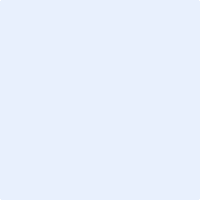 